السيرة الذاتيه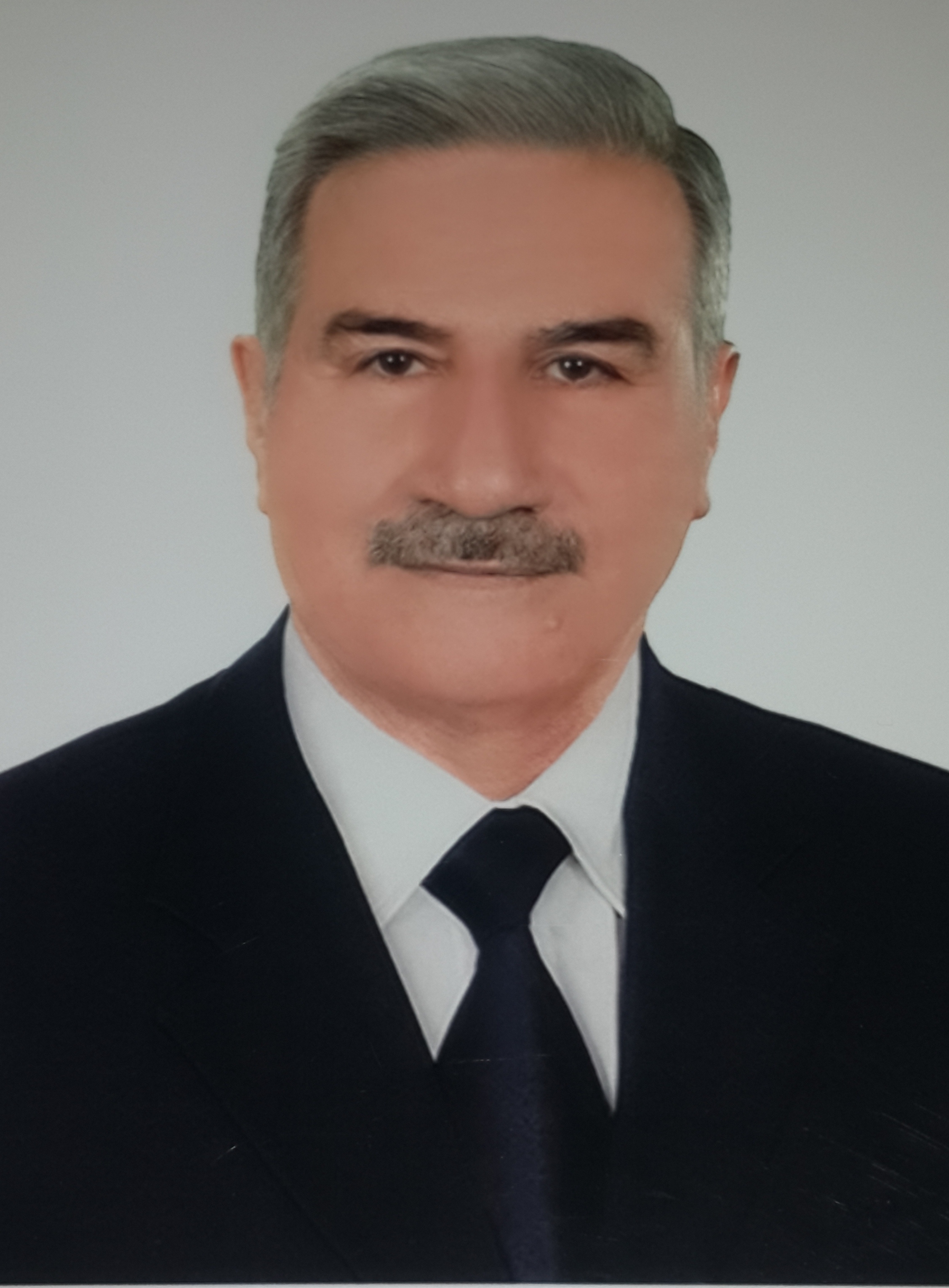 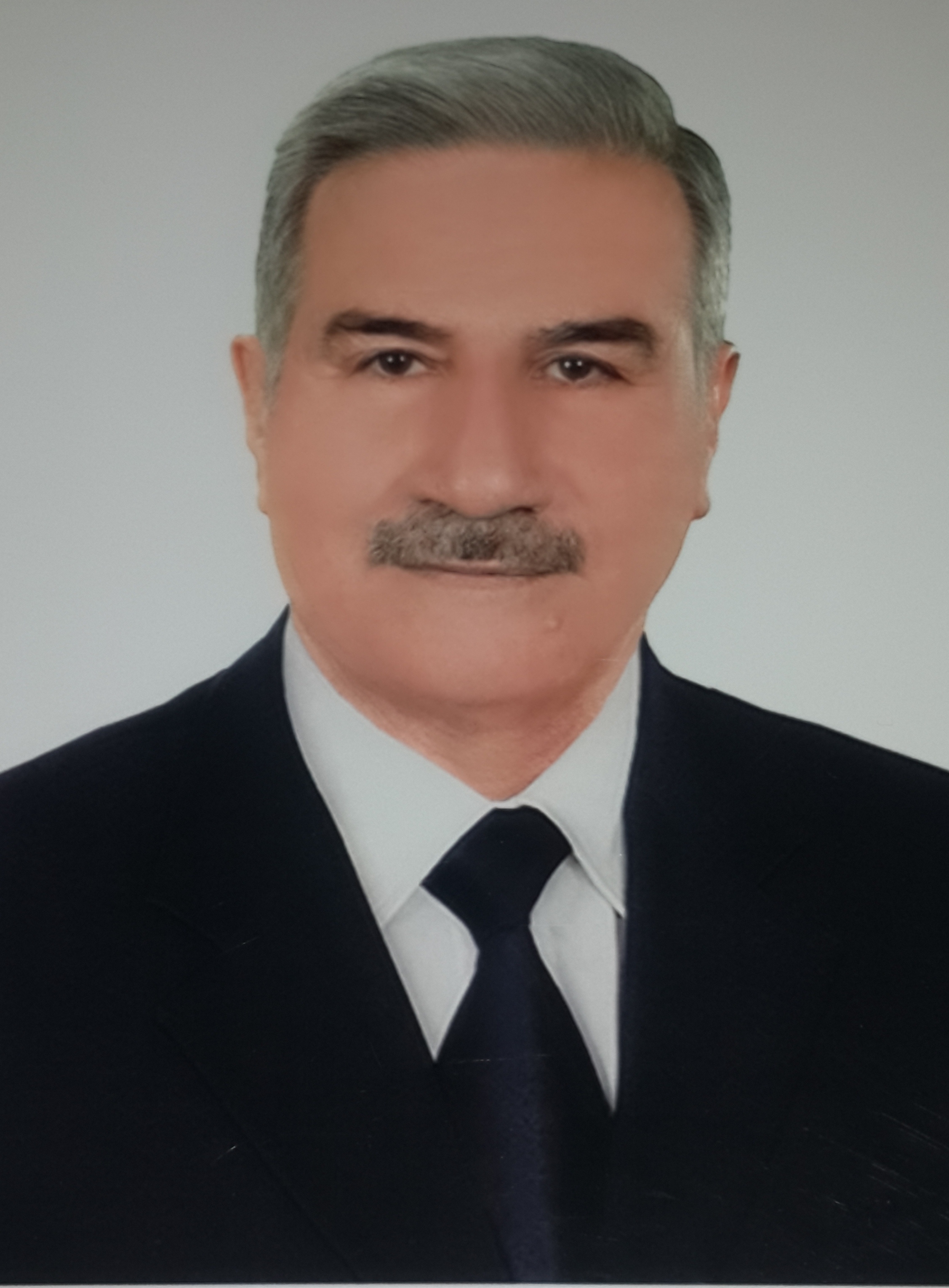 الاســــــــــــم الرباعي واللقب   :سعدون ابراهيم اسماعيل محمد البياتيتاريخ الميـلاد  :    23   يوم     1شهر  1954    سنة	الحالة الزوجية :        متزوجعـــــدد الأولاد  :       2 الديـــــــــــانة   :      مسلم    التـخـصــص    :         علم الحيوان\ علم الحشرات /حشرات طبيةالوظيفــــــه     :        تدريسيالدرجة العلمية :     استاذ مساعدعنوان العمل   :        تدريسيالهاتف النقال  :       07800257013البريد إلالكترني :sadoonismail16@gmail.comأولاً : المؤهلات العلمية .ثانياً : التدرج الوظيفي . مدرس ثانوية ومعهد اعداد المعلمين ومعهد المعلمين المركزي...باحث علمي في وزارة التربية...تدريسي في الجامعة المستنصريه...مقرر قسم العلوم...رئيس قسم العلوم 2007-2012 –مدير الدراسات العليا في وزارة التعليم العالي 2013.ثالثاً : التدريس الجامعي .رابعاً : المقررات الدراسية التى قمت بتدريسها. خامساً: ( الاطاريح ، الرسائل ) التي أشرف عليها:سادساً: المؤتمرات والندوات العلمية وورش العمل التي شارك فيها.المشاركة في الدورة التدريبية حول اساليب تدريس الكتب الموحدة والمطورة في العلوم- دولت الكويت 1988سابعا : الأنشطة العلمية الاخرى . ثامنا: المشروعات البحثية فى مجال التخصص لخدمة البيئة والمجتمع أو تطوير التعليما.تاسعا: عضوية الهيئات العلمية المحلية والدولية .       ابداء الخبرة ل 13 بحثا---شاركةالاشتراك في 20 مناقشة ماجستير ودكتوراه في كلية الزراعة والعلوم والتربية الاساسيةوالامحافظات. المشاركة في اللجان الامتحانيةومجلس الكليةومجلس القسم والجنة العلميةعاشراً: كتب الشكر ، الجوائز  و شهادات التقدير.حادى عشر :الكتب المؤلفة أو المترجمة.ثاني عشر :اللغــات  التي تجيدها.        العربية            الانكليزيةالدرجة العلميةالجامعةالكليـــة التاريخبكالوريوسبغدادالتربية1977الماجستيربغدادعلوم/بغداد1983الدكتوراهالمستنصريةالعلوم/مستنصرية1998    دبلوم عام تالوظيفةالجهةالفترة من - الى1مدرس ثانويةوزارة التربية1977-19832مدرس معهد اعداد المعلمينديالى1983_19853باحث علمي مديرية المناهج والكتب	وزارة التربية1985_19904مدرس معهد المعلمين المركزيوزارة التربية19905تدريسيكلية التربية الاساسية1994 تالجهة  (المعهد / الكلية)الجامعةالفترة  من - الى1كلية التربية الاساسيةالمستنصرية19942محاضر لمادة الحشراتكلية التربية ابن الهيثم1985 -199434تالقســـمالمـــــادةالسنـــــة1العلومعلم الحيوان19942العلومعلم الحشرات20003العلومعلم الحشرات20034العلومالتشريح المقارن/دراسات عليا20105العلومحشرات اقتصادية/دراسات عليا2010   6العلومعلم الحشرات المتقدم2010  5 العلوملافقريات2000  6العلومحشرات طبية متقدم2010  7  8تاسم الأطروحة  أو  الرسالةالقســـمالسنــة1 دراسة تصنيفيةلبعض انواع عويلتي عائلة curculionidae العلوم 20072دراسة مقارنة لتاثيرالسمي للزنبور الاحمر والاصفرالعلوم20143دراسة تصنيفية لعويلةالخنافس البرغوثية Alticinaeالعلوم20144دراسة تصنيفية لحشرات عائلة الخنافس الرواغة Staphylinidaeالعلوم20155دراسة تصنيفية لحشرات عائلةالخنافس السوداءTenebrionidaeالعلوم20176دراسة تصنيفية لحشرات عائلة الخنافس الحارقةMeloidaeالعلوم20177تالعنوان السنــة مكان أنعقادهانوع المشاركة 
( بحث / بوستر حضور)1المؤتمر الثالث للتعليم العالي1987وزارة التربية2المؤتمر التربوي الخامس عشر1989وزارة التربيةةالندوة العلمية الاولى المشتركة بين وزارة الصحة ومنظمة الصحة العالمية 1989وزارة التربية4المؤتمر الاول لكلية المعلمين/الجامعة المستنصرية/1994كلية المعلمين5المؤتمر العلمي السادس لكلية المعلمين/الجامعة المستنصرية 1999كلية المعلمين6 المشاركة ببرنامج تتطوير الملاكات  التدريسية في برطانيا  ولمد شهر2014بريطانياتطويرية لمدة شهر7المشاركة في اللجان التحقيقية وكنت بها رئيس اللجنة 2013التربية الاساسيةداخل الكليةخارج الكلية1-انشاء منحل كلية التربية الاساسية/قسم العلوم2102-البيت الزجاجي 20113-تجهيز المختبرات بالاجهزة الحديثةتأسم البحثمحل النشرالسنة1النحت الدقيق لبعض خنافس السوسامريكا20152نوع جديد لعويلة cerambycinae حماية المستهلك20163عزل البكتريا من السطح الخارجي والداخلي للصرصر من الحزم البنية كلية التربية الاساسية20164مع 14 بحثا اخرىكلية التربية الاساسية2007- 2017  56تكتاب الشكر أو الجائزة أو شهادة التقديرالسنةالجهةالجهة135 كتاب شكر وتقدير1978 -2017وزير رئيس الجامعةمدير عام  عميد الكلية2345تأسم الكتابسنة النشر1المظهر الخارجي للصرصر ذي الحزم البنية 201620162